Bli medlem i Jämtlands Motorklubb.Olika betalsteg för medlemmar i Jämtlands motorklubbNy medlem med e-post och mobilnummerAnsök och betala via https://apply.cardskipper.se/4xzo Välj typ av medlemskap (bild 1)Fyll i dina uppgifter  Nästa(bild 2)Kontrollera dina uppgifter  NästaAnge betalare, välj betalsätt och spara (du kan kopiera tidigare ifyllda uppgifter)Du dirigeras om till Swedbank Pay, följ instruktionen för respektive betalsättRegistreringsprocessenNär betalningen är erlagd får du som medlem SMS/mejl med installationslänkKlicka på länken i SMS/mejl för att registrera en användare i CardskipperLadda ner appen Cardskipper i din mobil och öppna appenFyll i ditt mobilnummerDu kommer nu åt ditt digitala medlemskort i appenAppen innehåller olika kategorier/sidor som du kan bläddra/svepa emellan.
När ditt medlemskap gått ut är det dags att förnya. Det görs via appen i första hand.Gå till kommunikationen Påminnelse om medlemskap (kommer upp automatiskt i appen när ditt medlemskap är på väg att gå ut)Klicka på förnya härVälj typ av medlemskap (bild 1) Fyll i efterfrågade uppgifter (bild 2) Kontrollera dina uppgifter  NästaAnge betalare, välj betalsätt och spara (du kan kopiera tidigare ifyllda uppgifter)Du dirigeras om till Swedbank Pay, följ instruktionen för respektive betalsättEfter godkänd betalning uppdateras ditt medlemskort automatiskt i appen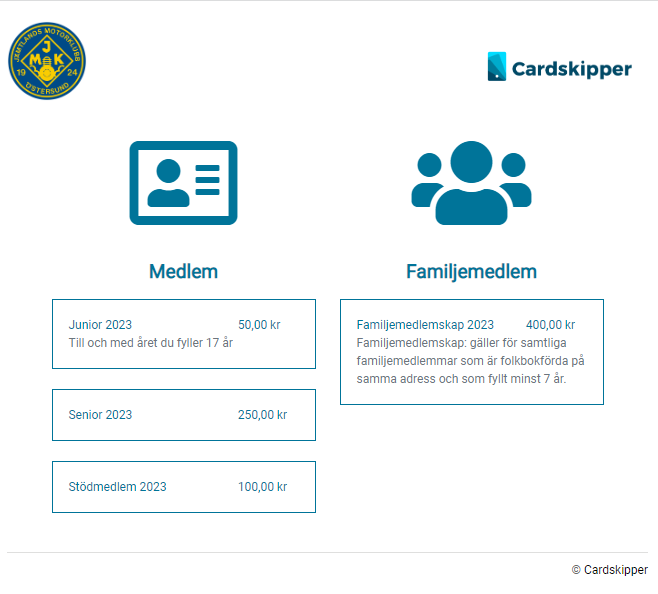 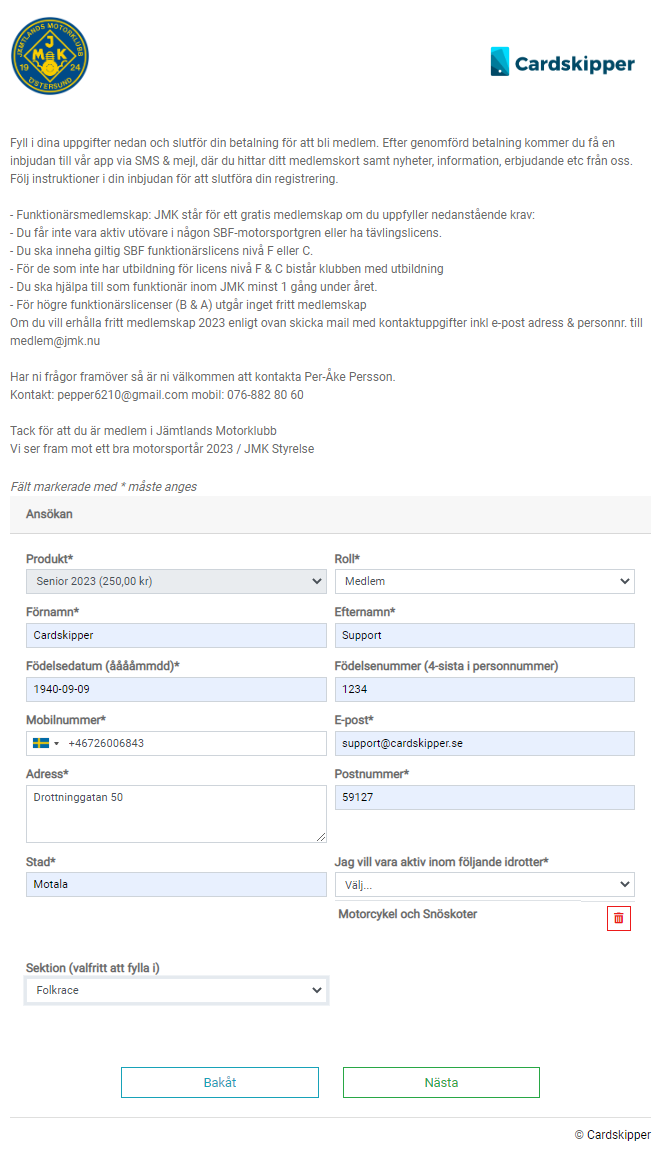 